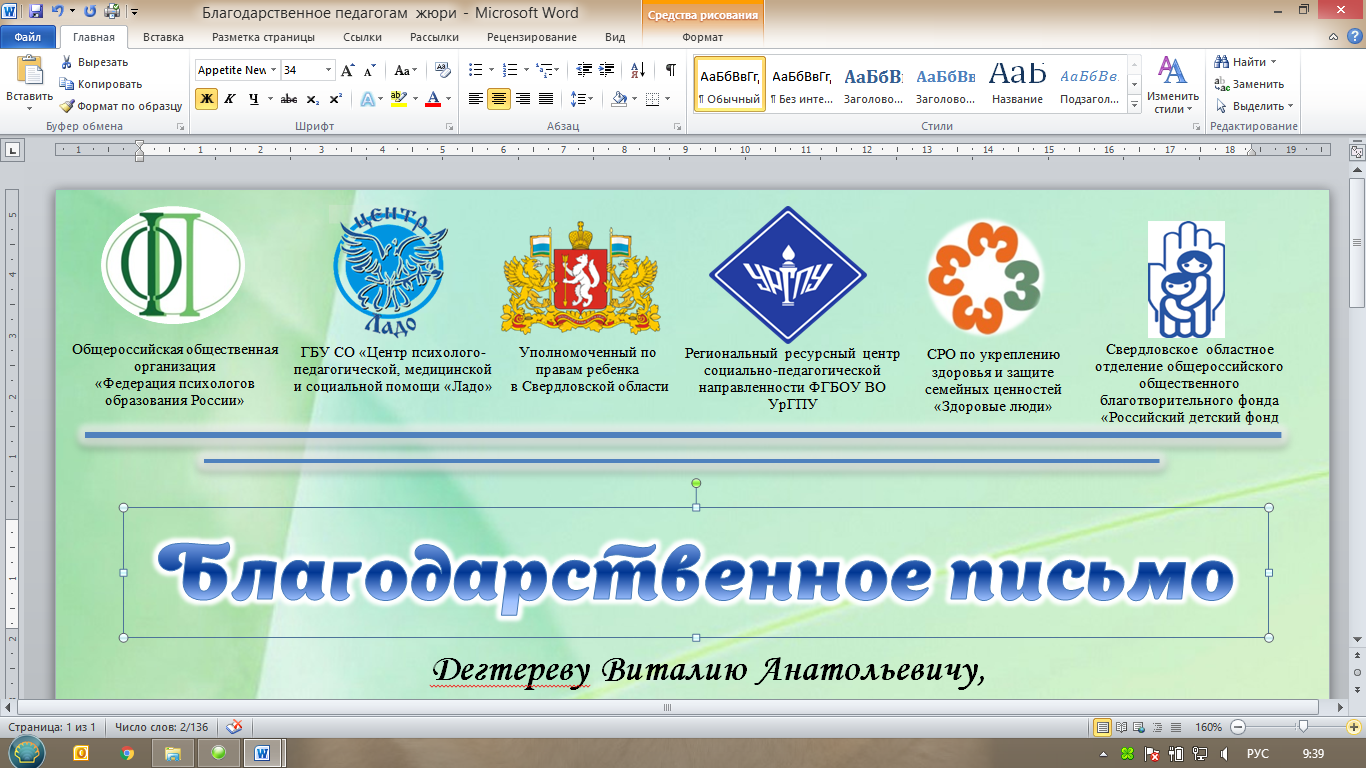 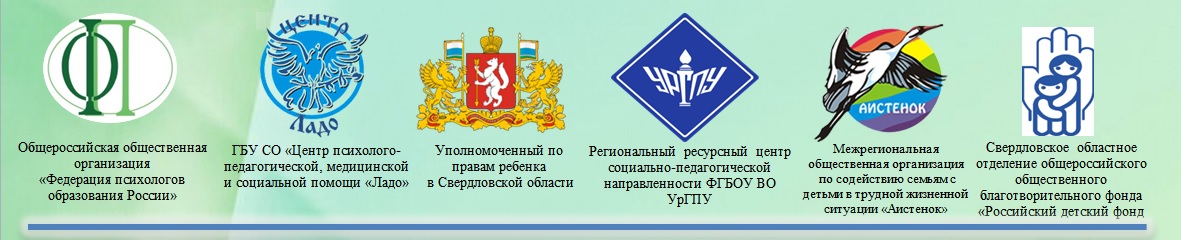 Информационное письмоПисьмо от 25.02.2022 № 1-1/11Уважаемые коллеги и родители!Общероссийская общественная организация «Федерация психологов образования России» совместно с  Региональным отделением Общероссийской общественной организации «Федерация психологов образования России» по Свердловской области при участии государственного бюджетного учреждения Свердловской области «Центр психолого-педагогической медицинской и социальной помощи «Ладо» министерства образования и молодежной политики Свердловской области  проводят VIII Всероссийский фестиваль творчества с международным участием для детей с ограниченными возможностями здоровья «Наши дети!».Положение фестиваля прилагается.Страничка Фестиваля - http://festival-nashi-deti.tilda.ws/. 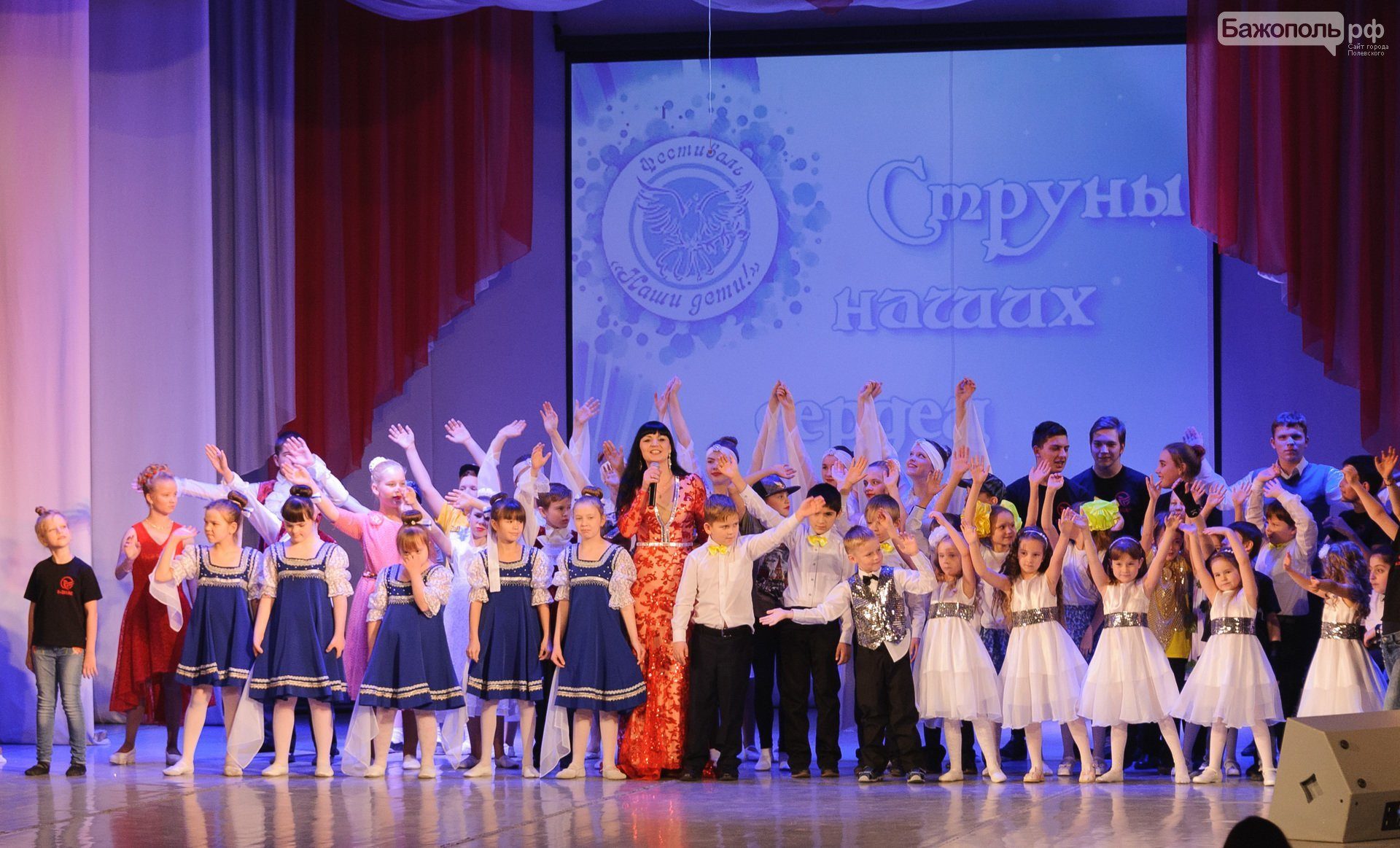 Благодаря поддержке неравнодушных партнеров и спонсоров Фестиваль приобрел популярность и за семь лет существования в нем приняли участие более 7000 детей из различных городов.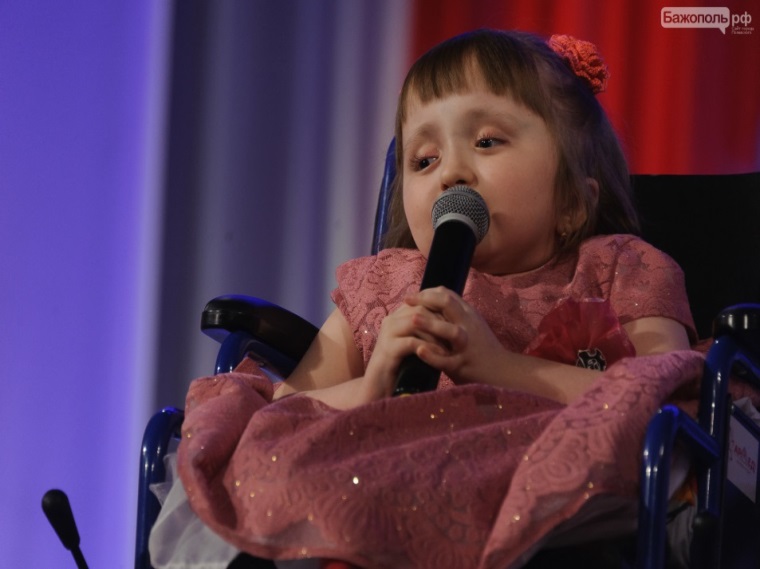 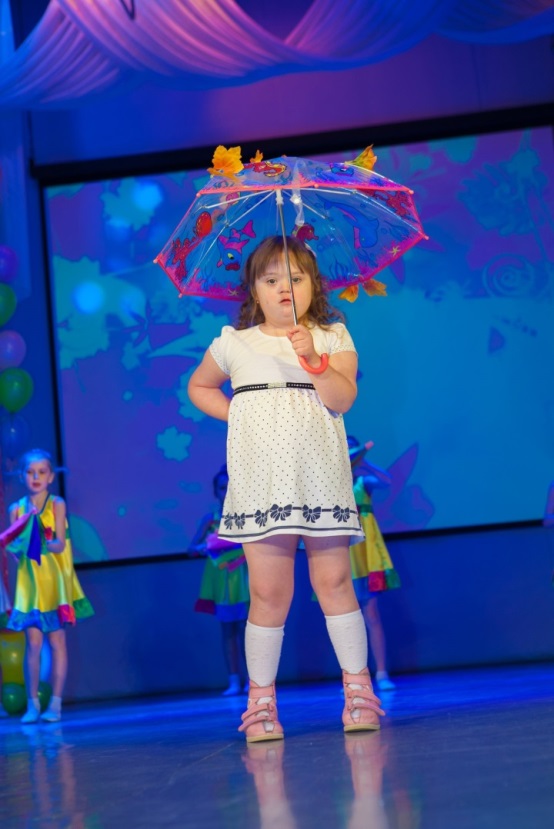 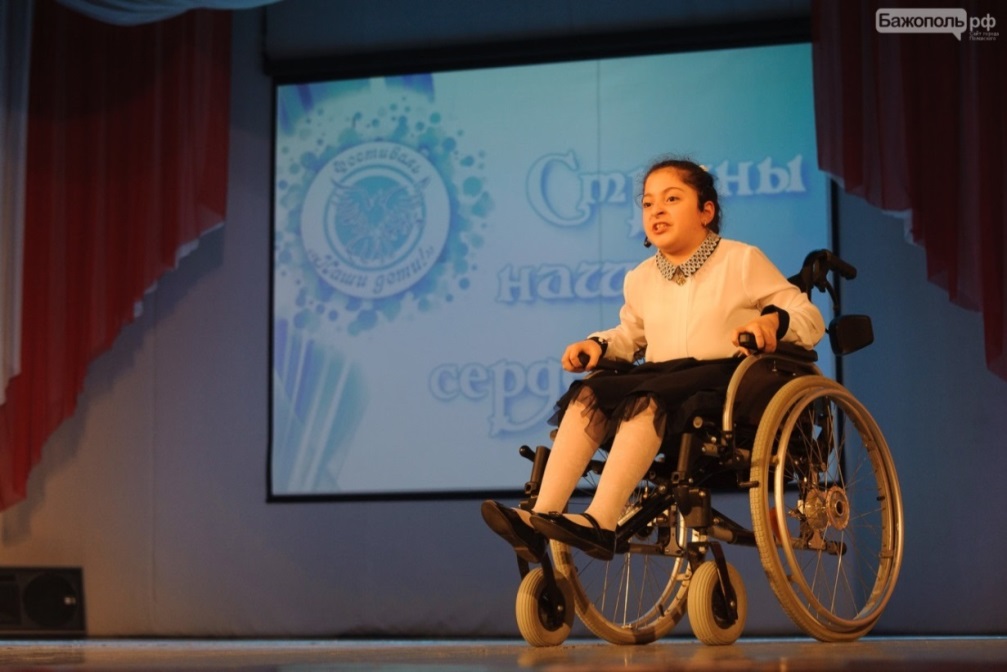 .Для многих детей Фестиваля является самым ярки событием в жизни, он заставляет их более уверенно смотреть в будущее, дарит чувства собственной успешности и значимости.Фестиваль проводится в четырех возрастных группах:-	дошкольная возрастная категория до 6 лет (второй этап);-	младшая возрастная категория - от 6 до 9 лет;-	средняя возрастная категория - от 10 до 14 лет;-	старшая возрастная категория - от 15 до 18 лет.Фестиваль проводится в два этапа:- первый этап –  дистанционный конкурс цифровых компьютерных технологий «Семья нового поколения» (прием заявок с 15.02 по 15.03).   Конкурс проводится по следующим номинациям:-  компьютерная графика (коллаж) в любом жанре изобразительного искусства;-  короткометражный мультипликационный фильм;-  короткометражный кинофильм. Основанием для участия в дистанционном конкурсе является заявка, заполняемая в электронном виде по следующей ссылке https://festival.centerlado.com/2022/stage1/.- второй этап – дистанционный фестиваль сценического творчества                          «Радуга талантов» (прием заявок с 05.09 по 31.10). В рамках проведения второго этапа предусмотрена организация выставки декоративно – прикладного творчества  совместных семейных работ   «Творчество без границ».Конкурс проводится по следующим номинациям:-	хореографическое творчество;-	инструментальное творчество;-	вокальное творчество;-	оригинальный жанр;- художественное чтение.Основанием для участия в дистанционном конкурсе является заявка, заполняемая в электронном виде по следующей ссылке https://festival.centerlado.com/2022/stage2/.Финальный гала-концерт «Мы можем все!» является заключительным этапом фестиваля. Участники гала – концерта будут определены по итогам проведения двух этапов. Всем победителям (участникам финального гала – концерта) будут вручены дипломы и подарки от спонсоров фестиваля. Гала – концерт состоится в период                        с 28 ноября по 05 декабря 2022 года.С нетерпением ждем ваши заявки!В случае возникновения вопросов, касающихся регистрации и заполнения заявки вы можете связаться с куратором фестиваля -  Коробовой Екатериной Владимировной по телефону 8 (34350) 57787.Председатель регионального отделенияСвердловской области 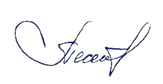 Общероссийской общественной организацииФедерации психологов образования России                                                   И.В. Пестова